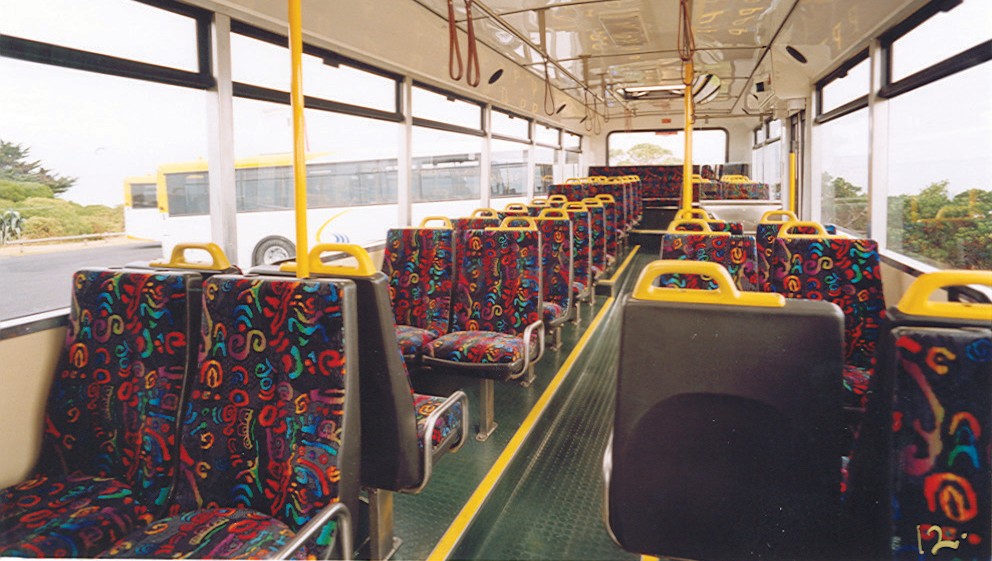 This page is intentionally blankRESPONSIBLE PERSON	Standard 1.1	Proforma 1.1APPOINTMENT OF RESPONSIBLE PERSONI understand by responsibilities as the Responsible Person and acknowledge that I have read and understood the manual or procedures covering the modules for accreditation.Company Details:Forward the completed form to:  	Passenger Transport Operator Accreditation	Vehicle Operations Branch	Department of Infrastructure Energy and Resources	PO Box 936	HOBART    TAS   7001RECORD KEEPING	Standard 1.2	Proforma 1.2RECORD KEEPING – ACCREDITATION CHECKLISTMAINTAINING ACCREDITATION DETAILS	Standard 1.3	Proforma 1.3NOTIFICATION OF CHANGE OF DETAILSFrom:The following changes have been made to the accreditation details previously supplied.Forward the completed form to:  	Passenger Transport Operator Accreditation	Vehicle Operations Branch	Department of Infrastructure Energy and Resources	PO Box 936	HOBART    TAS   7001VEHICLE REGISTRATION	Standard 1.4	Proforma 1.4REGISTER OF VEHICLESNote:  This form must be kept up to date.  The fleet register needs to be reviewed at least annually as a part of any accreditation audit.  It also needs to be updated whenever another vehicle is brought into the business - whether via purchase/lease, or via short term hire or sub contract arrangement.DAILY INSPECTION SHEET	Standard 2.2	Proforma 2.2APRE-DEPARTURE INSPECTION PROCEDUREDAILY INSPECTION SHEET	Standard 2.2	Proforma 2.2BPRE-DEPARTURE CHECKLISTEMERGENCY MANAGEMENT PROCEDURES	Standard 2.5	Proforma 2.5AEMERGENCY INSTRUCTIONS - COLLISIONSYour first priority is to your passengers.Resist the impulse to get straight out of your seat and argue with the other party about whose fault it was.  Check your passengers.  The other party will still be there in a minute or two.What to do:DO NOT ADMIT LIABILITYIf passengers (or anybody else) are injured, seek appropriate help immediately.If an ambulance is called you must wait for the Police to arrive.Under no circumstances should you talk to anybody about the accident or make any admissions with respect to liability.Contact your depot to report on the incident, state of the vehicle and passengers, and to arrange for alternative transport if the vehicle cannot be driven.Most collisions are relatively minor, with only slight damage ... so why bother arguing about who was at fault?Obtain the required information from the other party, keep calm, and get your passengers on their way.If the vehicle cannot be driven advise the passengers of alternative arrangementsClear the road of any debris, etc.Check all vehicle systems before continuing on the journey.Submit an Incident Report Form and complete any other forms at the depot at the end of the shift.Information from the SceneInjured PersonsFull name and addressNote their injuriesApproximate ageIf they were on or off the busOther PartyFull name and addressDriver Licence detailsDate of birthNote any distinguishing features, ie, a beard or their hair colour, or if they were intoxicated or aged, etc.EMERGENCY MANAGEMENT PROCEDURES	Standard 2.5	Proforma 2.5AEMERGENCY INSTRUCTIONS - COLLISIONSProperty involvedRegistered ownerFull name and addressInsurance companyExtent of damageCondition of property, ie, old/new damage, etc.Witnesses - at least TWO are required (if possible)Full names and addressesIf they were on or off the busIf there aren’t any witnesses, obtain details from two passengers.PoliceName and/or badge number of officer, and their StationWho has been charged?Are charges pending?Before leaving the sceneMake a drawing showing the following:Street names/exact locationDistances from curb/intersection, etc.Point of impactDirections in which vehicles were travellingLane markings/object at the sceneDo not leave the scene until these details have been completed.  Do not rely on your memory.At the DepotAdvise supervisor immediately on returnComplete company report sheetDo not leave until report sheet is completed.EMERGENCY MANAGEMENT	Standard 2.5	Proforma 2.5BINCIDENT REPORT FORM – INCIDENTS OTHER THAN COLLISIONSEMERGENCY MANAGEMENT	Standard 2.5	SCHOOL BUS INCIDENT REPORT FORMAccess the form shown on pages 11, 12 and 13 via the following link: http://www.transport.tas.gov.au/pdf/passenger_forms/PTS035-1F_School_Bus_Incident_Report.pdf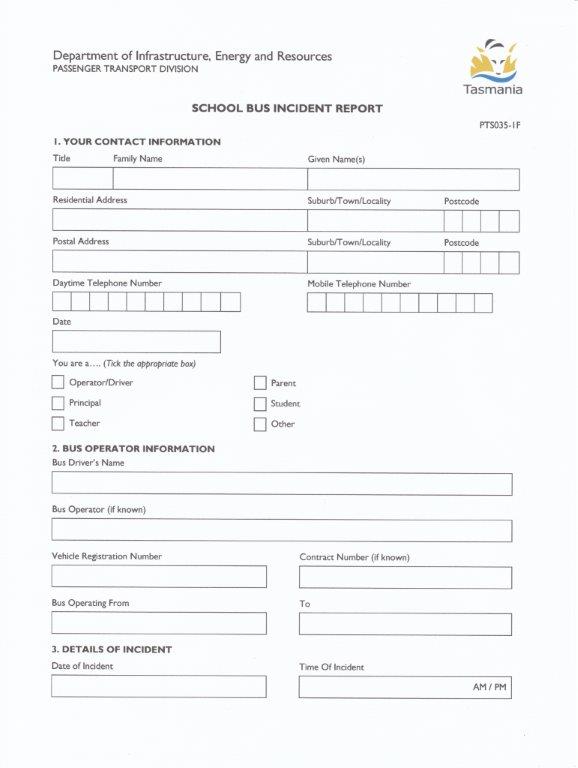 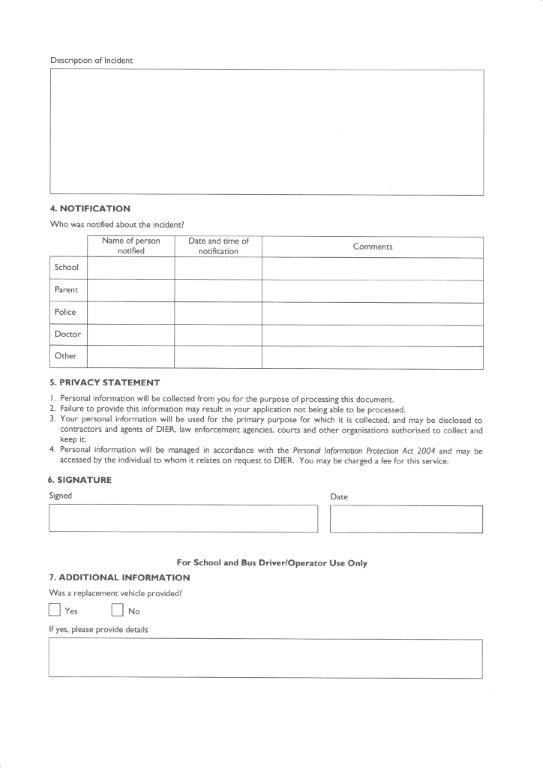 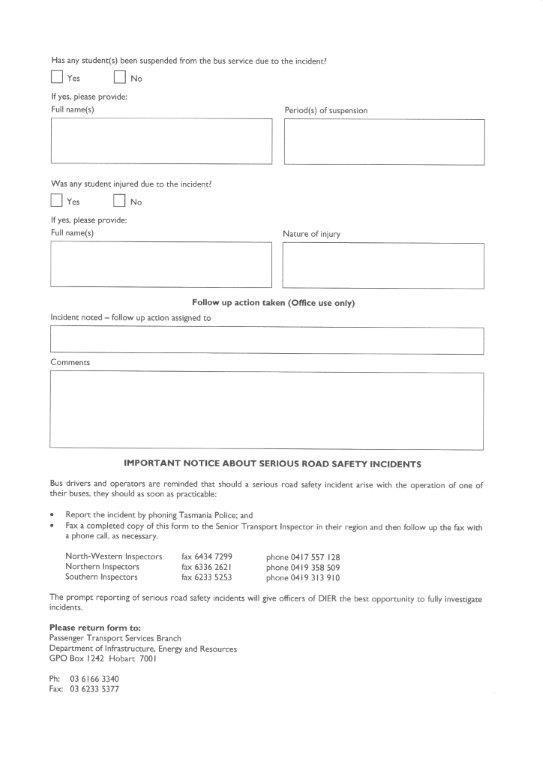 DRIVER RECORDS	Standard 3.2	Proforma 3.2DRIVER REGISTER* MandatoryDrivers are to sign this register to indicate that they have read and understood the procedures and policies that describe their duties and agree that they will carry out their duties in the manner described in the manual.  Photocopies of Driver Licence, Driver Ancillary Certificate and other Endorsements (if applicable) should be attached.    # By signing this form you agree that you are aware of/have read and understood your duties and obligations and the procedures to be followed.DRIVER MONITORING	Standard 3.3	Proforma 3.3DRIVER MONITORINGPASSENGER BEHAVIOUR MANAGEMENT	Standard 3.4	Proforma 3.4APASSENGER BEHAVIOUR MANAGEMENT EXAMPLE POLICYBEHAVIOUR GROUPS – PASSENGER TRANSPORT & REGULAR PASSENGER SERVICESGroup 1 – Nuisance and Offensive Behaviour (little or no risk of physical danger to an individual or damage to the vehicle)Passenger Transport ServicesBehaving in an offensive or indecent manner (regulation 16(1)(f)).Using profane, indecent, obscene, offensive or blasphemous language (regulation 16(1)(g)).Behaviour that is prohibited by the service’s conditions of travel (regulation 11).Regular Passenger ServicesLittering in the vehicle (regulation 16(2)(d)).Placing feet on the seats of the vehicle (regulation 16(2)(f)).Spitting on the vehicle (regulation 16(2)(g)).Playing an instrument (regulation 16(2)(h)).Busking (regulation 16(2)(i)).Eating or drinking a substance other than water, unless this is necessary for medical reasons (regulation 16(5)(a)).Occupying more than one seat (regulation 16(5)(b)).Selling or distributing anything, or attempting to do so (regulation 16(5)(c)).Displaying a sign, or attempting to do so (regulation 16(5)(d)).Affixing something to the vehicle or attempting to do so (regulation 16(5)(e)).Group 2 – Dangerous Behaviour (some risk of physical danger to an individual or damage to the vehicle)Passenger Transport ServicesDoing something to endanger the safety of passengers, the driver or the vehicle (regulation 16(1)(a)).you would need to determine the types of behaviour that would fit into this category (e.g. distracting the driver, holding their own arms out the window, pressing stop buttons repeatedly etc).Threatening, harassing or attempting to intimidate another person (regulation 16(1)(b)).Wilfully disturbing the comfort or convenience of another person (regulation 16(1)(d)).Soiling, damaging or defacing another person’s property (regulation 16(1)(e)).Throwing things from the vehicle (regulation 16(1)(h)).Regular Passenger ServicesPossessing an open container of alcohol (regulation 16(2)(c)).Having an animal on board the vehicle, other than an animal permitted by law (regulation 16(2)(e)).Failing to vacate seat for a person with a disability or injury, an elderly person, a visibly pregnant woman, a person accompanying a child less than 5 years of age or other person who appears to have special needs (regulation 16(3)).PASSENGER BEHAVIOUR MANAGEMENT	Standard 3.4	Proforma 3.4APASSENGER BEHAVIOUR MANAGEMENT EXAMPLE POLICYBEHAVIOUR GROUPS – PASSENGER TRANSPORT & REGULAR PASSENGER SERVICESGroup 3 – Very Destructive or Dangerous Behaviour (high risk of physical danger to an individual or damage to the vehicle)Passenger Transport ServicesDoing something to endanger the safety of passengers, the driver or the vehicle (regulation 16(1)(a))you would need to determine the types of behaviour that would fit into this category (e.g. fighting etc).Wilfully obstructing or hindering another person (regulation 16(1)(c)) – e.g. preventing someone from getting off the bus.Soiling damaging or defacing the vehicle (regulation 16(1)(e))you would need to determine the types of behaviour that would fit into this category (e.g. breaking windows, slashing seats etc).Regular Passenger ServicesSmoking (regulation 16(2)(a)).Drinking alcohol (regulation 16(2)(b)).Group 4 – Highly Dangerous or Potentially Life-Threatening Behaviour (extreme risk of serious physical danger to an individual)Doing something to endanger the safety of passengers, the driver or the vehicle (regulation 16(1)(a))you would need to determine the types of behaviour that would fit into this category (e.g. physically attacking the driver or another passenger, spitting at a person, lighting a fire, threatening harm with a dangerous weapon etc).Soiling damaging or defacing the vehicle (regulation 16(1)(e))you would need to determine the types of behaviour that would fit into this category (e.g. lighting a fire, interfering with the mechanical operation of the vehicle etc).PASSENGER BEHAVIOUR MANAGEMENT	Standard 3.4	Proforma 3.4APASSENGER BEHAVIOUR MANAGEMENT EXAMPLE POLICYMANAGEMENT PROCEDURES – PASSENGER TRANSPORT & REGULAR PASSENGER SERVICESGroup 1 – Nuisance and Offensive Behaviour (little or no risk of physical danger to an individual or damage to the vehicle)Group 2 – Dangerous Behaviour (some risk of physical danger to an individual or damage to the vehicle)PASSENGER BEHAVIOUR MANAGEMENT	Standard 3.4	Proforma 3.4APASSENGER BEHAVIOUR MANAGEMENT EXAMPLE POLICYMANAGEMENT PROCEDURES – PASSENGER TRANSPORT & REGULAR PASSENGER SERVICESGroup 3 – Very Destructive or Dangerous Behaviour (high risk of physical danger to an individual or damage to the vehicle)Group 4 – Highly Dangerous or Potentially Life-Threatening Behaviour (extreme risk of serious physical danger to an individual)PASSENGER BEHAVIOUR MANAGEMENT	Standard 3.4	Proforma 3.4APASSENGER BEHAVIOUR MANAGEMENT EXAMPLE POLICYMANAGEMENT PROCEDURES – PASSENGER TRANSPORT & REGULAR PASSENGER SERVICESNOTE:* If at any stage the driver believes that Tasmania Police should become involved and an arrest or charges made, the driver should contact the Police Communications Centre and arrange for Police Officers to board the bus somewhere along the bus route.  Contact 000 for emergencies or 131 444 for non-emergency situations.Police have more powers of arrest if they attend the scene of a crime and a person is found to be offending or is in circumstances that lead a Police Officer to believe that they have offended.** You may also wish to include information for drivers relating to actions they might take to restrain or prevent a potential offender from committing a highly dangerous or life threatening behaviour. Under these circumstances, Section 39 of the Criminal Code outlines the rights of drivers and others in such matters.It is lawful for any person to use such force as he believes on reasonable grounds to be necessary in order to prevent the commission of a crime, the commission of which would be likely to cause immediate and serious injury to any person or property, or in order to prevent any act being done which he believes on reasonable grounds would, if done, amount to any such crime.PASSENGER BEHAVIOUR MANAGEMENT	Standard 3.4	Proforma 3.4BSAMPLE CODE OF CONDUCT FOR SCHOOL STUDENTS ON BUSESWhen travelling between home and school, students must adhere to various regulations regarding passenger behaviour and the codes of conduct for travel by bus and or rail.  It is every student's responsibility to behave in a manner that ensures the safety and comfort of passengers and drivers. This includes:Behaving appropriatelyBehave safely at all times.Respect the needs and comfort of other passengers, such as no use of offensive or racist language, fighting, spitting, placing feet on seats, throwing things in or from the bus, eating or drinking - except water - unless the bus operator gives permission.Keep arms, legs and other parts of their bodies inside the bus.Protect all property and report any vandalism.Follow instructions about safety.Obey reasonable directions from the driver, such as where to sit or to remain in the bus.Adhere to the law that bans smoking.Give up seats to all adults and disabled passengers.Refrain from attracting the attention of the driver except in the case of emergency.Respecting propertyProtect bus property.Ensure that buses are not vandalised.Report any vandalism, such as graffiti and window etching.If students misbehave on buses (for example):Unacceptable behaviour such as using offensive or racist language, disobeying reasonable directions from the driver, smoking, spitting, damaging property, eating on the bus, distracting the driver with persistent noise, or Dangerous behaviour such as seriously bullying or harassing other passengers, fighting, letting any part of your body protrude from the bus, throwing objects inside or outside the bus, using matches and lighters, carrying dangerous items and group misbehaviour, orHighly dangerous behaviour such as interfering with safety equipment, pushing students out of the doors or windows, assaulting the driver or other passengers and destruction of bus property Such behaviour may lead to:Loss school travel privileges.Permanent suspension of school bus travel privileges, or being banned from travelling on buses may apply for repeated offences.Being banned from travelling on buses.The police will be called to deal with highly dangerous behaviour.PASSENGER BEHAVIOUR MANAGEMENT	Standard 3.4	Proforma 3.4BSAMPLE CODE OF CONDUCT FOR SCHOOL STUDENTS ON BUSESA group of school students behaving unacceptably may risk higher penalties if their conduct puts the safety of other passengers or the driver at risk.Consequences of Inappropriate BehaviourIf a student misbehaves on a bus, the bus operator concerned will contact the parents and the school.Depending on the gravity of the offence, students may be refused travel on the bus for a period of time determined by the bus operator.Heavier penalties may apply to students involved in group misbehaviour.School principals have the right to take additional disciplinary action against a student under the school's discipline code or student welfare policy for any breach of the code of conduct.The bus operator must provide written notification to the parents, guardians or carers before a student's school bus travel privileges can be withdrawn.What to do if you disagreeIf parents, guardians or carers don't agree with a decision, they should contact the bus operator.  If they are still not satisfied, they can contact the DIER. Categories of Inappropriate Behaviour To promote consistency and fairness in responding to breaches of the Code of Conduct, inappropriate behaviour has been divided into three categories. Category 1 – Unacceptable behaviour This category includes minor offences, but is not limited to behaviour that may be irritating or unpleasant.  Examples include: distracting the driver by persistent noise or calling out to the driver eating or drinking (other than water) on the bus, unless for medical reasons or with the permission of the bus operator smoking spitting using offensive or racist language minor bullying, intimidation and harassment of other passengers pressing the stop button continually damaging property window etching behaving so as to adversely affect the comfort or safety of other passengers (e.g. not giving up seats to any adults and disabled passengers). PASSENGER BEHAVIOUR MANAGEMENT	Standard 3.4	Proforma 3.4BSAMPLE CODE OF CONDUCT FOR SCHOOL STUDENTS ON BUSESCategory 2 – Dangerous behaviour This category includes more serious offences, but is not limited to behaviour that may cause an element of danger to individuals.  Examples include: serious bullying and harassment of other passengers.allowing any part of their body to protrude from the bus while the bus is in motion.stopping others from disembarking at their stop.verbally threatening the driver.standing on steps or in areas not set aside for standing and refusing to sit down.pushing and shoving when boarding or exiting the bus.swinging on bus handrails.throwing things inside or out of the bus.fighting with other passengers.causing significant damage to property in buses.using matches/lighters.carrying dangerous items.group misbehaviour. Category 3 – Highly dangerous or life threatening behaviour This category includes major offences, but is not limited to highly dangerous behaviour. Examples include: pushing students out of the doors or windows.interfering with the driving controls or the emergency door release.assaulting the driver or other passengers.interfering with safety equipment.recklessly or negligently endangering the safety of other passengers or themselves.destruction of bus property. If appropriate, the bus driver should report any incident involving highly dangerous or life threatening behaviour to the police. The list of examples above is not intended to be exhaustive, but should be used as a guide in relation to management of behaviour on buses.PASSENGER BEHAVIOUR MANAGEMENT	Standard 3.4	Proforma 3.4BPASSENGER BEHAVIOUR MANAGEMENT POLICY PROCEDURESCATEGORY 1 – OFFENSIVE BEHAVIOUR BY A STUDENTOffensive behaviour by a student involves distracting the driver, annoying or irritating other passengers, littering or otherwise increasing the task of cleaning the interior of the vehicle, or otherwise reducing the amenity of the trip.  This includes issues of teasing, verbal bullying, victimisation, inappropriate language, courtesy and politeness, refusal to obey an instruction, or failure to observe any vehicle specific rules (such as occupancy of specific seats) as may be included in site specific locally defined codes of behaviour.PASSENGER BEHAVIOUR MANAGEMENT	Standard 3.4	Proforma 3.4BPASSENGER BEHAVIOUR MANAGEMENT POLICY PROCEDURESCATEGORY 2 – DANGEROUS AND/OR DESTRUCTIVE BEHAVIOUR BY A STUDENTDangerous and/or destructive behaviour involves direct risk of injury or the destruction of property.  This includes issues of fighting or wrestling, physical bullying or harassment, pushing or shoving while boarding or exiting the bus, throwing objects inside or from the vehicle, obstructing doors, aisles or emergency exits, extending any part of the body from the vehicle while it is in motion, vandalising or damaging any part of the vehicle or the property of other passengers or failure to observe any vehicle specific rules (such as misuse of emergency window tools) as may be included in site specific locally defined codes of behaviour.PASSENGER BEHAVIOUR MANAGEMENT	Standard 3.4	Proforma 3.4BPASSENGER BEHAVIOUR MANAGEMENT POLICY PROCEDURESCATEGORY 3 – LIFE THREATENTING BEHAVIOUR BY A STUDENTLife threatening behaviour involves actual injury or direct risk of loss of life. This includes pushing another student through a door or window while the vehicle is in motion, interfering with the driving controls or emergency door release, assaulting the driver while the vehicle is in motion, or recklessly or negligently endangering themselves or othersPASSENGER BEHAVIOUR MANAGEMENT	Standard 3.4	Proforma 3.4CSAMPLE CODE OF CONDUCT FOR DRIVERS OF SCHOOL BUSESBus drivers are responsible for the general operation of buses, including: driving in a safe manner and taking reasonable care for the safety of all passengers.behaving with civility and propriety towards all passengers and communicating in a professional and courteous manner at all times.providing reasonable directions to ensure the safety and comfort of all passengers, including students.either through action or inaction, cause or allow any injury, loss or damage to persons or property to occur.administering the rules application to the bus consistently and impartially.contacting the bus operator for clarification of correct procedures if there is any uncertainty in relation to student misbehaviour. Where a student breaches the Code of Conduct the bus driver will: advise the student that their behaviour was inappropriate and of the consequences of the offence.obtain the student’s name and school.advise the student that their behaviour will be investigated by their bus operator.record the incident (using an Incident Report Form).report breaches of the Code of Conduct to the bus operator.report to the bus operator when repeated attempts by the driver to control misbehaviour have been unsuccessful. When an incident of misbehaviour is considered life threatening, the bus driver will stop the bus and contact police on 000 and/or the bus operator and await instructions.  Students should be advised to stay in the bus until assistance has arrived. PASSENGER BEHAVIOUR MANAGEMENT	Standard 3.4	Proforma 3.4DBEHAVIOUR MANAGEMENT POLICY PROCEDURES- INAPPROPRIATE BEHAVIOUR BY A DRIVERREPORTABLE INCIDENT MANAGEMENT	Standard 3.5	Proforma 3.5REPORTABLE INCIDENT MANAGEMENT PROCEDURESFOR PASSENGER TRANSPORT SERVICESREPORTABLE INCIDENT MANAGEMENT	Standard 3.5	Proforma 3.5BNOTIFICATION OF REPORTABLE INCIDENTReport From:The following driver has been alleged/charged with a reportable offence:Sent to:	Method:I,agree to be the Responsible Personagree to be the Responsible Personagree to be the Responsible PersonName of Responsible PersonName of Responsible PersonName of Responsible PersonforCompany/PartnershipCompany/PartnershipCompany/PartnershipCompany/PartnershipCompany/PartnershipCompany/Partnershipand can be contacted on:and can be contacted on:and can be contacted on:PhoneEmailSignedDatePartnership, Business or Company NamePartnership, Business or Company NameBusiness AddressBusiness AddressBusiness AddressBusiness AddressNumber	StreetBusiness AddressBusiness AddressBusiness AddressBusiness AddressSuburb	PostcodePostal AddressPostal AddressPostal AddressPostal AddressPostal AddressPostal AddressSuburb	PostcodeEmail Email Phone ContactsPhone ContactsPhone ContactsPhone ContactsPhone	Mobile	FaxYesA National Police Certificate has been obtained and kept on file for our service’s Responsible Person. Standard ReferenceDocumentAccreditation Certificate issued by the Transport CommissionNational Police Certificate for your service’s Responsible PersonPassenger Transport Services Operator Accreditation Manual1.4List or register of all the vehicles that you use to operate your service Registration documents for all vehicles2.1All roadworthiness inspection reports for each vehicle2.2All completed pre-departure inspection checklists for each vehicle2.3All fault reports for each vehicleRecords of repairs undertaken as a result of faults identified2.4Records of major vehicle safety inspections2.5Emergency management procedures3.2Driver register, including driver acknowledgement of awareness of:Pre-departure inspection procedures (Standard 2.2)Fault reporting system (Standard 2.3)Emergency management procedures (Standard 2.5)Passenger behaviour management procedures (Standard 3.4)Reportable incident management procedures (Standard 3.5)3.2Driver file or other filing method to keep documents relevant to each driver’sengagement or employment3.3Record of having checked the details held in your driver register for each driver to ensure that each driver still holds a current driver licence and Ancillary Certificate3.4Passenger behaviour management procedures3.5Reportable incident management proceduresPartnership/Business/Company NamePartnership/Business/Company NamePartnership/Business/Company NamePartnership/Business/Company NameAddress:Address:Address:Address:SuburbPostcodeNEW DETAILSNEW DETAILSNEW DETAILSNEW DETAILSResponsible OfficerResponsible OfficerNameNamePhone	EmailPhone	EmailPartnership, Business or Company NamePartnership, Business or Company NameBusiness AddressesBusiness AddressesNumber	StreetNumber	StreetBusiness AddressesBusiness AddressesSuburb	PostcodeSuburb	PostcodePostal AddressesPostal AddressesPostal AddressesPostal AddressesSuburb	PostcodeSuburb	PostcodeEmail Email Phone ContactsPhone ContactsPhone	Mobile	FaxPhone	Mobile	FaxType of public passenger service providedType of public passenger service providedSize of the vehicle(s) being used to operate the passenger transport serviceSize of the vehicle(s) being used to operate the passenger transport serviceOther relevant informationOther relevant informationCompleted ByResponsible OfficerResponsible OfficerDateCompany/Partnership:Date:Vehicle No/Fleet No/ Identifier(optional)RegistrationNumberRegistration Expiry datedd/mm/yyManufacture Datemm/yyDate of Purchasedd/mm/yyVehicle Make/ModelOperational CapacitySeated	StandingOperational CapacitySeated	StandingMAIB PremiumClassFirst Inspection Due dd/mm/yySecond Inspection Due (if applicable)Date Due for Replacementdd/mm/yyBefore the first trip each day, the driver (or nominated employee) will carry out the inspection procedure as listed on your Pre-Departure/Daily Inspection Check List.  A copy of the checklist to be completed (refer to diagram 1) will be in the logbook required to be located in each vehicle.Before the first trip each day, the driver (or nominated employee) will carry out the inspection procedure as listed on your Pre-Departure/Daily Inspection Check List.  A copy of the checklist to be completed (refer to diagram 1) will be in the logbook required to be located in each vehicle.Before the first trip each day, the driver (or nominated employee) will carry out the inspection procedure as listed on your Pre-Departure/Daily Inspection Check List.  A copy of the checklist to be completed (refer to diagram 1) will be in the logbook required to be located in each vehicle.Before the first trip each day, the driver (or nominated employee) will carry out the inspection procedure as listed on your Pre-Departure/Daily Inspection Check List.  A copy of the checklist to be completed (refer to diagram 1) will be in the logbook required to be located in each vehicle.Before the first trip each day, the driver (or nominated employee) will carry out the inspection procedure as listed on your Pre-Departure/Daily Inspection Check List.  A copy of the checklist to be completed (refer to diagram 1) will be in the logbook required to be located in each vehicle.Before the first trip each day, the driver (or nominated employee) will carry out the inspection procedure as listed on your Pre-Departure/Daily Inspection Check List.  A copy of the checklist to be completed (refer to diagram 1) will be in the logbook required to be located in each vehicle.Yes(but withminor defect)Yes(but withminor defect)Is the bus OK for service?Is the bus OK for service?Is the bus OK for service?Is the bus OK for service?NoNoYes(but withminor defect)Yes(but withminor defect)Is the bus OK for service?Is the bus OK for service?Is the bus OK for service?Is the bus OK for service?NoNoIf a defect is found, the driver (or nominated employee) completes a Defective Vehicle Report (DVR).If a defect is found, the driver (or nominated employee) completes a Defective Vehicle Report (DVR).If a defect is found, the driver (or nominated employee) completes a Defective Vehicle Report (DVR).If a defect is found, the driver (or nominated employee) completes a Defective Vehicle Report (DVR).If driver (or nominated employee) discovers a defect they believe renders the vehicle unsafe to operate, they will immediately contact their supervisor for instructions.If driver (or nominated employee) discovers a defect they believe renders the vehicle unsafe to operate, they will immediately contact their supervisor for instructions.If driver (or nominated employee) discovers a defect they believe renders the vehicle unsafe to operate, they will immediately contact their supervisor for instructions.If driver (or nominated employee) discovers a defect they believe renders the vehicle unsafe to operate, they will immediately contact their supervisor for instructions.The Defective Vehicle Report (DVR) is to be completed and submitted as soon as practicable, but not later than the end of the shift after the discovery of the defect.The Defective Vehicle Report (DVR) is to be completed and submitted as soon as practicable, but not later than the end of the shift after the discovery of the defect.The Defective Vehicle Report (DVR) is to be completed and submitted as soon as practicable, but not later than the end of the shift after the discovery of the defect.The Defective Vehicle Report (DVR) is to be completed and submitted as soon as practicable, but not later than the end of the shift after the discovery of the defect.If a defect is found, the driver (or nominated employee) will complete a Defective Vehicle Report (DVR).If a defect is found, the driver (or nominated employee) will complete a Defective Vehicle Report (DVR).If a defect is found, the driver (or nominated employee) will complete a Defective Vehicle Report (DVR).If a defect is found, the driver (or nominated employee) will complete a Defective Vehicle Report (DVR).Yes(without defect)Yes(without defect)Yes(without defect)Yes(without defect)The driver completes the inspection and signs the Inspection Sheet to indicate the bus is okay for service.The driver completes the inspection and signs the Inspection Sheet to indicate the bus is okay for service.The driver completes the inspection and signs the Inspection Sheet to indicate the bus is okay for service.The driver completes the inspection and signs the Inspection Sheet to indicate the bus is okay for service.Person Conducting Test:NameNameNameVehicle Registration:Vehicle Registration:Date:Date: = OK	X = Defective = OK	X = Defective = OK	X = Defective = OK	X = Defective = OK	X = Defective = OK	X = Defective = OK	X = DefectiveInterior checkCheck no unexpected or suspicious items locatedSeatbelts are serviceable and accessible to all passengersInterior checkCheck no unexpected or suspicious items locatedSeatbelts are serviceable and accessible to all passengersLights and reflectorsCheck all lights (headlights, front park/side lights, tail lights, brake lights, reversing lights, turn signal indicator lights, number plate light) for working orderLights and reflectorsCheck all lights (headlights, front park/side lights, tail lights, brake lights, reversing lights, turn signal indicator lights, number plate light) for working orderRegulation signs and labelsInspection label, licence number plate (if required), and no-smoking sign are affixed and clearly visibleCheck vehicle is currently registeredRegulation signs and labelsInspection label, licence number plate (if required), and no-smoking sign are affixed and clearly visibleCheck vehicle is currently registeredMirrors, windows and windscreensCheck mirrors are securely mountedWindscreens, windows and mirror surfaces are clean and checked for damageMirrors, windows and windscreensCheck mirrors are securely mountedWindscreens, windows and mirror surfaces are clean and checked for damageWheels, tyres and rimsTyre pressure and tread integrityWheels, rims and retaining rimsWheel security (loose or missing wheel nuts)Wheels, tyres and rimsTyre pressure and tread integrityWheels, rims and retaining rimsWheel security (loose or missing wheel nuts)Horns and signalsHorn is in working orderAudible reversing signal (if applicable)Horns and signalsHorn is in working orderAudible reversing signal (if applicable)Wipers and washersWipers are in working order and do not obstruct driver’s forward visionWindscreen washers have sufficient fluid Wipers and washersWipers are in working order and do not obstruct driver’s forward visionWindscreen washers have sufficient fluid Oils/fuel/waterCheck levelsEnsure no leaks of oil, fuel, water, refrigerant/coolant, hydraulic fluid or brake fluidOils/fuel/waterCheck levelsEnsure no leaks of oil, fuel, water, refrigerant/coolant, hydraulic fluid or brake fluidStructure and bodyworkAll panels and readily visible, structural members are secureStructure and bodyworkAll panels and readily visible, structural members are secureBrakesBrake failure indicators are in working orderCheck brake application whilst moving prior to departureBrakesBrake failure indicators are in working orderCheck brake application whilst moving prior to departureIf defect found, complete DVR, and record numberIf defect found, complete DVR, and record numberDVR No.DVR No.DVR No.DVR No.DVR No.DVR No.DVR No.If defect found, complete DVR, and record numberIf defect found, complete DVR, and record numberHas DVR been lodged?	(Y or N)Has DVR been lodged?	(Y or N)Is bus OK for service?	(Y or N)Is bus OK for service?	(Y or N)Refuel bus/coachRefuel bus/coachLitresLitresKilometresKilometresWash bus (as time permits)	Wash bus (as time permits)	Initials of Person undertaking check, on completion of check:Initials of Person undertaking check, on completion of check:Comments:Comments:Comments:Comments:Comments:Comments:Comments:Comments:Comments:DayDayDateDateTimeTimeTimeTimeTimeTimePassenger/Public InjuryPassenger/Public InjuryPassenger/Public InjuryEmployee Lost Time/InjuryEmployee Lost Time/InjuryEmployee Lost Time/InjuryEmployee Lost Time/InjuryEmployee Lost Time/InjuryEmployee Lost Time/InjuryVandalism/ProjectilesVandalism/ProjectilesVandalism/ProjectilesVandalism/ProjectilesVandalism/ProjectilesVandalism/ProjectilesVandalism/ProjectilesVandalism/ProjectilesVandalism/ProjectilesMedical IncidentMedical IncidentMedical IncidentViolence/Offensive BehaviourViolence/Offensive BehaviourViolence/Offensive BehaviourViolence/Offensive BehaviourViolence/Offensive BehaviourViolence/Offensive BehaviourOtherOtherOtherOtherOtherOtherOtherOtherOtherOtherLocationof IncidentLocationof IncidentDescribe the incident Describe the incident Describe the incident Describe the incident Describe the incident Describe the incident Describe the incident Describe the incident Describe the incident Describe the incident Describe the incident Describe the incident Describe the incident Describe the incident Describe the incident Describe the incident Describe the incident Describe the incident Describe the incident Describe the incident Describe the incident Describe the incident Describe the incident Describe the incident Describe the incident Describe the incident Indicate the apparent cause of the incidentIndicate the apparent cause of the incidentIndicate the apparent cause of the incidentIndicate the apparent cause of the incidentIndicate the apparent cause of the incidentIndicate the apparent cause of the incidentIndicate the apparent cause of the incidentIndicate the apparent cause of the incidentIndicate the apparent cause of the incidentIndicate the apparent cause of the incidentIndicate the apparent cause of the incidentIndicate the apparent cause of the incidentIndicate the apparent cause of the incidentIndicate the apparent cause of the incidentIndicate the apparent cause of the incidentIndicate the apparent cause of the incidentIndicate the apparent cause of the incidentIndicate the apparent cause of the incidentIndicate the apparent cause of the incidentIndicate the apparent cause of the incidentIndicate the apparent cause of the incidentIndicate the apparent cause of the incidentIndicate the apparent cause of the incidentIndicate the apparent cause of the incidentIndicate the apparent cause of the incidentIndicate the apparent cause of the incidentWas the incident reported to Police?	If so, who was reported?Was the incident reported to Police?	If so, who was reported?Was the incident reported to Police?	If so, who was reported?Was the incident reported to Police?	If so, who was reported?Was the incident reported to Police?	If so, who was reported?Was the incident reported to Police?	If so, who was reported?Was the incident reported to Police?	If so, who was reported?Was the incident reported to Police?	If so, who was reported?Was the incident reported to Police?	If so, who was reported?Was the incident reported to Police?	If so, who was reported?Was the incident reported to Police?	If so, who was reported?Was the incident reported to Police?	If so, who was reported?Was the incident reported to Police?	If so, who was reported?Was the incident reported to Police?	If so, who was reported?Was the incident reported to Police?	If so, who was reported?Was the incident reported to Police?	If so, who was reported?Was the incident reported to Police?	If so, who was reported?Was the incident reported to Police?	If so, who was reported?Was the incident reported to Police?	If so, who was reported?Was the incident reported to Police?	If so, who was reported?Was the incident reported to Police?	If so, who was reported?Was the incident reported to Police?	If so, who was reported?Was the incident reported to Police?	If so, who was reported?Was the incident reported to Police?	If so, who was reported?Was the incident reported to Police?	If so, who was reported?Was the incident reported to Police?	If so, who was reported?NameNameNameGiven Names	SurnameGiven Names	SurnameGiven Names	SurnameGiven Names	SurnameGiven Names	SurnameGiven Names	SurnameGiven Names	SurnameGiven Names	SurnameGiven Names	SurnameGiven Names	SurnameGiven Names	SurnameGiven Names	SurnameGiven Names	SurnameGiven Names	SurnameGiven Names	SurnameGiven Names	SurnameGiven Names	SurnameGiven Names	SurnameGiven Names	SurnameGiven Names	SurnameGiven Names	SurnameGiven Names	SurnameGiven Names	SurnameAddressAddressAddressNo.	Street	Suburb	PostcodeNo.	Street	Suburb	PostcodeNo.	Street	Suburb	PostcodeNo.	Street	Suburb	PostcodeNo.	Street	Suburb	PostcodeNo.	Street	Suburb	PostcodeNo.	Street	Suburb	PostcodeNo.	Street	Suburb	PostcodeNo.	Street	Suburb	PostcodeNo.	Street	Suburb	PostcodeNo.	Street	Suburb	PostcodeNo.	Street	Suburb	PostcodeNo.	Street	Suburb	PostcodeNo.	Street	Suburb	PostcodeNo.	Street	Suburb	PostcodeNo.	Street	Suburb	PostcodeNo.	Street	Suburb	PostcodeNo.	Street	Suburb	PostcodeNo.	Street	Suburb	PostcodeNo.	Street	Suburb	PostcodeNo.	Street	Suburb	PostcodeNo.	Street	Suburb	PostcodeNo.	Street	Suburb	PostcodeDate of BirthDate of BirthDate of BirthOr ageOr ageGenderGenderGenderGenderOfficer’s NameOfficer’s NameOfficer’s NameGiven Names	SurnameGiven Names	SurnameGiven Names	SurnameGiven Names	SurnameGiven Names	SurnameGiven Names	SurnameGiven Names	SurnameGiven Names	SurnameGiven Names	SurnameGiven Names	SurnameGiven Names	SurnameGiven Names	SurnameGiven Names	SurnameGiven Names	SurnameGiven Names	SurnameStation/ Badge No.Station/ Badge No.Station/ Badge No.Station/ Badge No.Did an injury occur?	If so, who was injured?Did an injury occur?	If so, who was injured?Did an injury occur?	If so, who was injured?Did an injury occur?	If so, who was injured?Did an injury occur?	If so, who was injured?Did an injury occur?	If so, who was injured?Did an injury occur?	If so, who was injured?Did an injury occur?	If so, who was injured?Did an injury occur?	If so, who was injured?Did an injury occur?	If so, who was injured?Did an injury occur?	If so, who was injured?Did an injury occur?	If so, who was injured?Did an injury occur?	If so, who was injured?Did an injury occur?	If so, who was injured?Did an injury occur?	If so, who was injured?Did an injury occur?	If so, who was injured?Did an injury occur?	If so, who was injured?Did an injury occur?	If so, who was injured?Did an injury occur?	If so, who was injured?Did an injury occur?	If so, who was injured?Did an injury occur?	If so, who was injured?Did an injury occur?	If so, who was injured?Did an injury occur?	If so, who was injured?Did an injury occur?	If so, who was injured?Did an injury occur?	If so, who was injured?Did an injury occur?	If so, who was injured?NameNameNameGiven Names	SurnameGiven Names	SurnameGiven Names	SurnameGiven Names	SurnameGiven Names	SurnameGiven Names	SurnameGiven Names	SurnameGiven Names	SurnameGiven Names	SurnameGiven Names	SurnameGiven Names	SurnameGiven Names	SurnameGiven Names	SurnameGiven Names	SurnameGiven Names	SurnameGiven Names	SurnameGiven Names	SurnameGiven Names	SurnameGiven Names	SurnameGiven Names	SurnameGiven Names	SurnameGiven Names	SurnameGiven Names	SurnameAddressAddressAddressNo.	Street	Suburb	PostcodeNo.	Street	Suburb	PostcodeNo.	Street	Suburb	PostcodeNo.	Street	Suburb	PostcodeNo.	Street	Suburb	PostcodeNo.	Street	Suburb	PostcodeNo.	Street	Suburb	PostcodeNo.	Street	Suburb	PostcodeNo.	Street	Suburb	PostcodeNo.	Street	Suburb	PostcodeNo.	Street	Suburb	PostcodeNo.	Street	Suburb	PostcodeNo.	Street	Suburb	PostcodeNo.	Street	Suburb	PostcodeNo.	Street	Suburb	PostcodeNo.	Street	Suburb	PostcodeNo.	Street	Suburb	PostcodeNo.	Street	Suburb	PostcodeNo.	Street	Suburb	PostcodeNo.	Street	Suburb	PostcodeNo.	Street	Suburb	PostcodeNo.	Street	Suburb	PostcodeNo.	Street	Suburb	PostcodeDate of BirthDate of BirthDate of BirthOr ageOr ageGenderGenderGenderGenderGenderBus/Coach/Machinery/make, type and modelBus/Coach/Machinery/make, type and modelBus/Coach/Machinery/make, type and modelBus/Coach/Machinery/make, type and modelBus/Coach/Machinery/make, type and modelBus/Coach/Machinery/make, type and modelBus/Coach/Machinery/make, type and modelBus/Coach/Machinery/make, type and modelBus/Coach/Machinery/make, type and modelWere all guards in place?Were all guards in place?Were all guards in place?Were all guards in place?Were all guards in place?Were all guards in place?Were all guards in place?Were all guards in place?Were all guards in place?YESYESYESYESNONONOWere all safety precautions followed?Were all safety precautions followed?Were all safety precautions followed?Were all safety precautions followed?Were all safety precautions followed?Were all safety precautions followed?Were all safety precautions followed?Were all safety precautions followed?Were all safety precautions followed?YESYESYESYESNONONOWas the operator trained (via induction) in this activity?Was the operator trained (via induction) in this activity?Was the operator trained (via induction) in this activity?Was the operator trained (via induction) in this activity?Was the operator trained (via induction) in this activity?Was the operator trained (via induction) in this activity?Was the operator trained (via induction) in this activity?Was the operator trained (via induction) in this activity?Was the operator trained (via induction) in this activity?YESYESYESYESNONONOIf not, why not?If not, why not?If not, why not?If not, why not?If not, why not?If not, why not?If not, why not?If not, why not?If not, why not?If not, why not?If not, why not?If not, why not?If not, why not?If not, why not?If not, why not?If not, why not?If not, why not?If not, why not?If not, why not?If not, why not?If not, why not?If not, why not?If not, why not?If not, why not?If not, why not?If not, why not?Information completed byInformation completed byInformation completed byNameNameNameNameNameNameNameNameNameNameNameNameNameNameNameNameTimeTimeTimeTimeTimeSignatureSignatureSignatureSignatureSignatureSignatureSignatureSignatureSignatureSignatureSignatureSignatureSignatureSignatureSignatureSignatureDateDateDateDateDateEmployment details Employment details Employment details (Capacity/Title/Role)(Capacity/Title/Role)(Capacity/Title/Role)(Capacity/Title/Role)(Capacity/Title/Role)(Capacity/Title/Role)(Capacity/Title/Role)(Capacity/Title/Role)(Capacity/Title/Role)(Capacity/Title/Role)(Capacity/Title/Role)(Capacity/Title/Role)(Capacity/Title/Role)(Capacity/Title/Role)(Capacity/Title/Role)(Capacity/Title/Role)(Capacity/Title/Role)(Capacity/Title/Role)(Capacity/Title/Role)(Capacity/Title/Role)(Capacity/Title/Role)(Capacity/Title/Role)(Capacity/Title/Role)Full Name of DriverEmploymentStart DateAddress of DriverNumber	Street Number	Street Number	Street Number	Street Number	Street Number	Street Number	Street Home PhSuburb	PostcodeSuburb	PostcodeSuburb	PostcodeSuburb	PostcodeSuburb	PostcodeSuburb	PostcodeSuburb	PostcodeMobileDriver’s LicenceNumberClassExpiry DateDriver’s AncillaryTypeTaxiPassenger TransportPassenger TransportExpiry DateChecked ByName	Signature	DateName	Signature	DateName	Signature	DateName	Signature	DateName	Signature	DateName	Signature	DateName	Signature	DateName	Signature	DateName	Signature	DateName	Signature	DateHOW WAS THE DRIVER MADE AWARE OF THEIR REQUIREMENTS?HOW WAS THE DRIVER MADE AWARE OF THEIR REQUIREMENTS?HOW WAS THE DRIVER MADE AWARE OF THEIR REQUIREMENTS?HOW WAS THE DRIVER MADE AWARE OF THEIR REQUIREMENTS?HOW WAS THE DRIVER MADE AWARE OF THEIR REQUIREMENTS?HOW WAS THE DRIVER MADE AWARE OF THEIR REQUIREMENTS?HOW WAS THE DRIVER MADE AWARE OF THEIR REQUIREMENTS?HOW WAS THE DRIVER MADE AWARE OF THEIR REQUIREMENTS?HOW WAS THE DRIVER MADE AWARE OF THEIR REQUIREMENTS?HOW WAS THE DRIVER MADE AWARE OF THEIR REQUIREMENTS?HOW WAS THE DRIVER MADE AWARE OF THEIR REQUIREMENTS?Awareness RequirementsDiscussionMemoPrinted MaterialsPrinted MaterialsTraining ProgramCombinationDateEmployee Signature#Employee Signature#Employer Signature#Pre-Departure Inspection *Reportable Incidents *Mechanical Faults/ *Defects ReportEmergency Procedures *Passenger Behaviour (adults) *Passenger Behaviour (students)Health and Safety PolicyConditions of EmploymentDriver’s nameDriver’s licence number, classand expiry date (day/month/year)Current?  Yes  NoDriver’s Ancillary Certificateexpiry date(day/month/year)Current?  Yes  NoChecked by(Name and signature)DateDriver’s licence number, Class and expiry date (day/month/year)Current?  Yes  NoDriver’s Ancillary Certificateexpiry date(day/month/year)Current?  Yes  NoChecked by(Name and signature)DateDriver’s licence number, classand expiry date (day/month/year)Current?  Yes  NoDriver’s Ancillary Certificateexpiry date (day/month/year)Current?  Yes  NoChecked by(Name and signature)DateFirst IncidentDriver advises passenger that behaviour is inappropriate & reminds passenger of consequences of repeated offences.First IncidentDriver advises passenger that behaviour is inappropriate & reminds passenger of consequences of repeated offences.No further incidentNo further action.No further incidentNo further action.Repeated IncidentDriver again advises passenger that behaviour is inappropriate & reminds passenger of consequences of repeated offences.Driver notes passenger’s name (as permitted by Regulation 15), records incident and action taken.Driver provides operator with a copy of incident report.Repeated IncidentDriver again advises passenger that behaviour is inappropriate & reminds passenger of consequences of repeated offences.Driver notes passenger’s name (as permitted by Regulation 15), records incident and action taken.Driver provides operator with a copy of incident report.Driver again advises passenger that behaviour is inappropriate & reminds passenger of consequences of repeated offences.Driver notes passenger’s name (as permitted by Regulation 15), records incident and action taken.Driver provides operator with a copy of incident report.First IncidentDriver issues caution & and advises passenger of consequences of repeated offences.  Driver notes passenger’s name (as permitted by Regulation 15), records incident and action taken.First IncidentDriver issues caution & and advises passenger of consequences of repeated offences.  Driver notes passenger’s name (as permitted by Regulation 15), records incident and action taken.No further incidentNo further action.  Driver provides operator with a copy of incident report.No further incidentNo further action.  Driver provides operator with a copy of incident report.Repeated IncidentDriver issues further caution.If no further incident, at completion of the journey driver advises passenger that travel would be refused on the next journey with the company.Driver records incident and provides operator with a copy of incident report.Repeated IncidentDriver issues further caution.If no further incident, at completion of the journey driver advises passenger that travel would be refused on the next journey with the company.Driver records incident and provides operator with a copy of incident report.Driver issues further caution.If no further incident, at completion of the journey driver advises passenger that travel would be refused on the next journey with the company.Driver records incident and provides operator with a copy of incident report.2nd Repeated IncidentDriver advises passenger that they will be dropped off at the nearest practical point along the bus route.Driver offers to call a person nominated by the passenger to collect the passenger.Driver notifies Tasmania Police Communications Centre* of incident details.Driver records incident and provides operator with a copy of incident report.2nd Repeated IncidentDriver advises passenger that they will be dropped off at the nearest practical point along the bus route.Driver offers to call a person nominated by the passenger to collect the passenger.Driver notifies Tasmania Police Communications Centre* of incident details.Driver records incident and provides operator with a copy of incident report.Driver advises passenger that they will be dropped off at the nearest practical point along the bus route.Driver offers to call a person nominated by the passenger to collect the passenger.Driver notifies Tasmania Police Communications Centre* of incident details.Driver records incident and provides operator with a copy of incident report.First IncidentDriver issues caution and advises passenger of consequences of repeated offences.  Driver notes passenger’s name (as permitted by Regulation 15), records incident and action taken.First IncidentDriver issues caution and advises passenger of consequences of repeated offences.  Driver notes passenger’s name (as permitted by Regulation 15), records incident and action taken.No further incidentNo further action.  Driver provides operator with a copy of incident report.No further incidentNo further action.  Driver provides operator with a copy of incident report.Repeated IncidentDriver advises passenger that they will be dropped off at the nearest practical point along the bus route.Driver offers to call a person nominated by the passenger to collect the passenger.Driver notifies Tasmania Police Communications Centre* of incident detailsDriver records incident and provides operator with a copy of incident report.Repeated IncidentDriver advises passenger that they will be dropped off at the nearest practical point along the bus route.Driver offers to call a person nominated by the passenger to collect the passenger.Driver notifies Tasmania Police Communications Centre* of incident detailsDriver records incident and provides operator with a copy of incident report.Driver advises passenger that they will be dropped off at the nearest practical point along the bus route.Driver offers to call a person nominated by the passenger to collect the passenger.Driver notifies Tasmania Police Communications Centre* of incident detailsDriver records incident and provides operator with a copy of incident report.First IncidentDriver notes passenger’s name (as permitted by Regulation 15), records incident and action take.Driver advises passenger that they will be dropped off at the nearest practical point along the bus route.If situation is imminently dangerous** the passenger should be dropped off immediately and police informed of the whereabouts of the passenger.Driver notifies Tasmania Police Communications Centre* of incident details.Driver records incident and provides operators with a copy of incident report.First IncidentDriver notes passenger’s name (as permitted by Regulation 15), records incident and action take.Driver advises passenger that they will be dropped off at the nearest practical point along the bus route.If situation is imminently dangerous** the passenger should be dropped off immediately and police informed of the whereabouts of the passenger.Driver notifies Tasmania Police Communications Centre* of incident details.Driver records incident and provides operators with a copy of incident report.Driver notes passenger’s name (as permitted by Regulation 15), records incident and action take.Driver advises passenger that they will be dropped off at the nearest practical point along the bus route.If situation is imminently dangerous** the passenger should be dropped off immediately and police informed of the whereabouts of the passenger.Driver notifies Tasmania Police Communications Centre* of incident details.Driver records incident and provides operators with a copy of incident report.First IncidentFirst IncidentFirst IncidentFirst IncidentFirst IncidentFirst IncidentFirst IncidentFirst IncidentWhere there may be some offensive behaviour by a studentBus DriverBus DriverBus DriverBus DriverBus DriverBus DriverBus DriverBus DriverVerbal warning.  One or more verbal warnings may be given at the discretion of the driver. Warnings should be specific.Bus Driver/OperatorBus Driver/OperatorBus Driver/OperatorBus Driver/OperatorBus Driver/OperatorBus Driver/OperatorBus Driver/OperatorBus Driver/OperatorWritten warning issued at conclusion of trip before student leaves bus.Record student’s name, date and details of incident.Copy to student, school, parent/guardian, operator records.Reminds student of consequences of repeated offences.Minor disciplinary action (student required to sit in designated seat.Written warning issued at conclusion of trip before student leaves bus.Record student’s name, date and details of incident.Copy to student, school, parent/guardian, operator records.Reminds student of consequences of repeated offences.Minor disciplinary action (student required to sit in designated seat.Written warning issued at conclusion of trip before student leaves bus.Record student’s name, date and details of incident.Copy to student, school, parent/guardian, operator records.Reminds student of consequences of repeated offences.Minor disciplinary action (student required to sit in designated seat.No further incidentsNo further incidentsRepeated incident within 4 school weeksRepeated incident within 4 school weeksRepeated incident within 4 school weeksRepeated incident within 4 school weeksRepeated incident within 4 school weeksWritten warning issued at conclusion of trip before student leaves bus.Record student’s name, date and details of incident.Copy to student, school, parent/guardian, operator records.Reminds student of consequences of repeated offences.Minor disciplinary action (student required to sit in designated seat.No further actionNo further actionNo further actionBus Driver / OperatorBus Driver / OperatorBus Driver / OperatorBus Driver / OperatorBus Driver / OperatorWritten warning.Record student’s name, date and details of incident.Copy to student, school, parent/guardian, operator records.Minor disciplinary action (student required to sit in designated seat.Written warning.Record student’s name, date and details of incident.Copy to student, school, parent/guardian, operator records.Minor disciplinary action (student required to sit in designated seat.Bus OperatorBus OperatorBus OperatorBus OperatorBus OperatorOperator may meet with School Principal or nominee and parent/guardian to discuss alternative strategies.Operator may meet with School Principal or nominee and parent/guardian to discuss alternative strategies.Repeated incident within 10 school weeksRepeated incident within 10 school weeksRepeated incident within 10 school weeksRepeated incident within 10 school weeksRepeated incident within 10 school weeksBus DriverBus DriverBus DriverBus DriverBus DriverRecords student’s name, date and details of incident to be retained for bus operator’s records.Advises student that matter is to be reported to the bus operator.Records student’s name, date and details of incident to be retained for bus operator’s records.Advises student that matter is to be reported to the bus operator.Bus OperatorBus OperatorBus OperatorBus OperatorBus OperatorWithin 2 days driver fills out report to operator.Copy circulated to school and parent/guardian.Operator advises Principal or nominee and parent/guardian of proposed action.Suspension to be 5 days maximum.Parent has 24 hours to lodge an appeal before suspension commences.If appeal lodged Committee has 48 hours from notification to consider and decide on appeal.Within 2 days driver fills out report to operator.Copy circulated to school and parent/guardian.Operator advises Principal or nominee and parent/guardian of proposed action.Suspension to be 5 days maximum.Parent has 24 hours to lodge an appeal before suspension commences.If appeal lodged Committee has 48 hours from notification to consider and decide on appeal.First IncidentFirst IncidentWhere there may be some physical danger to individualsBus DriverBus DriverRecord student’s name, date, details of incident and action taken.Advises at the completion of journey on which the dangerous behaviour occurred, incident will be reported to the school.Driver reports details to school Principal or nominee as soon as possible.Driver reports details to bus operator immediately.Record student’s name, date, details of incident and action taken.Advises at the completion of journey on which the dangerous behaviour occurred, incident will be reported to the school.Driver reports details to school Principal or nominee as soon as possible.Driver reports details to bus operator immediately.Bus OperatorBus OperatorImmediate 5 day non-appealable suspension will commence with effect from the first school bound journey after receipt of notice.Suspension notice circulated to school and parent.During first 4 days of suspension Committee must meet and decide on further action.Within 24 hours of notification of further action parent may lodge an appeal to the Department of Infrastructure, Energy and Resources.If appeal lodged against further action, further action is stayed until the appeal is heard.Department must review decision within 10 working days.Suspension to be a maximum of 4 weeks.Immediate 5 day non-appealable suspension will commence with effect from the first school bound journey after receipt of notice.Suspension notice circulated to school and parent.During first 4 days of suspension Committee must meet and decide on further action.Within 24 hours of notification of further action parent may lodge an appeal to the Department of Infrastructure, Energy and Resources.If appeal lodged against further action, further action is stayed until the appeal is heard.Department must review decision within 10 working days.Suspension to be a maximum of 4 weeks.Immediate 5 day non-appealable suspension will commence with effect from the first school bound journey after receipt of notice.Suspension notice circulated to school and parent.During first 4 days of suspension Committee must meet and decide on further action.Within 24 hours of notification of further action parent may lodge an appeal to the Department of Infrastructure, Energy and Resources.If appeal lodged against further action, further action is stayed until the appeal is heard.Department must review decision within 10 working days.Suspension to be a maximum of 4 weeks.Immediate 5 day non-appealable suspension will commence with effect from the first school bound journey after receipt of notice.Suspension notice circulated to school and parent.During first 4 days of suspension Committee must meet and decide on further action.Within 24 hours of notification of further action parent may lodge an appeal to the Department of Infrastructure, Energy and Resources.If appeal lodged against further action, further action is stayed until the appeal is heard.Department must review decision within 10 working days.Suspension to be a maximum of 4 weeks.2nd and subsequent offences with the same school year2nd and subsequent offences with the same school yearImmediate 5 day non-appealable suspension will commence with effect from the first school bound journey after receipt of notice.Suspension notice circulated to school and parent.During first 4 days of suspension Committee must meet and decide on further action.Within 24 hours of notification of further action parent may lodge an appeal to the Department of Infrastructure, Energy and Resources.If appeal lodged against further action, further action is stayed until the appeal is heard.Department must review decision within 10 working days.Suspension to be a maximum of 4 weeks.Bus DriverBus DriverRecord student’s name, date, details of incident and action taken.Advises at the completion of journey on which the dangerous behaviour occurred, incident will be reported to the school.Driver reports details to school Principal or nominee as soon as possible.Driver reports details to bus operator immediately.Record student’s name, date, details of incident and action taken.Advises at the completion of journey on which the dangerous behaviour occurred, incident will be reported to the school.Driver reports details to school Principal or nominee as soon as possible.Driver reports details to bus operator immediately.Bus OperatorBus OperatorImmediate 5 day non-appealable suspension will commence.Suspension notice circulated to school and parent.During first 4 days of suspension Committee must meet and decide on further action.  Maximum 10 weeks.Within 24 hours of notification of further action parent may lodge an appeal to the Department of Infrastructure, Energy and Resources.If appeal lodged against further action, further action is stayed until the appeal is heard.Department must review decision within 10 working days.Immediate 5 day non-appealable suspension will commence.Suspension notice circulated to school and parent.During first 4 days of suspension Committee must meet and decide on further action.  Maximum 10 weeks.Within 24 hours of notification of further action parent may lodge an appeal to the Department of Infrastructure, Energy and Resources.If appeal lodged against further action, further action is stayed until the appeal is heard.Department must review decision within 10 working days.First IncidentFirst IncidentHighly dangerous behaviourBus DriverBus DriverTakes all reasonable measures to ensure the safety of passengers in line with emergency management planIn an extreme emergency, contact Police by way of telephone or radio and follow Police instructionsReport matter to bus operator immediatelyRecords student’s name, date details of incident and action taken to be retained for bus operator’s recordsAdvise student that the matter is to be reported to the bus operatorTakes all reasonable measures to ensure the safety of passengers in line with emergency management planIn an extreme emergency, contact Police by way of telephone or radio and follow Police instructionsReport matter to bus operator immediatelyRecords student’s name, date details of incident and action taken to be retained for bus operator’s recordsAdvise student that the matter is to be reported to the bus operatorBus OperatorBus OperatorImmediately advises parents / school that parents must make alternative arrangements for the offending student’s travelLiaise with school principal to ensure the welfare of other studentsWithin 24 hours forward completed Contract School Bus Incident Report to the Department of Infrastructure, Energy and Resources (DIER) by facsimile on 6233 5377.Immediately advises parents / school that parents must make alternative arrangements for the offending student’s travelLiaise with school principal to ensure the welfare of other studentsWithin 24 hours forward completed Contract School Bus Incident Report to the Department of Infrastructure, Energy and Resources (DIER) by facsimile on 6233 5377.DepartmentDepartmentWithin 5 school days advises parent / operator / school of any further penalty up to and including permanent withdrawal of access to student transport servicesParent has 24 hours to lodge an appeal to the Commissioner for Transport. Suspension will continue until confirmed or revoked by the CommissionWithin 5 school days advises parent / operator / school of any further penalty up to and including permanent withdrawal of access to student transport servicesParent has 24 hours to lodge an appeal to the Commissioner for Transport. Suspension will continue until confirmed or revoked by the CommissionNote :Where a student has been permanently refused travel on a bus and there is a subsequent change in behavioural circumstances the parent may request that the decision be reviewed by the Department, in consultation with the operator. The Department may uphold the original decision or may impose special conditions on the student’s return to travel on the bus.Note :Where a student has been permanently refused travel on a bus and there is a subsequent change in behavioural circumstances the parent may request that the decision be reviewed by the Department, in consultation with the operator. The Department may uphold the original decision or may impose special conditions on the student’s return to travel on the bus.Note :Where a student has been permanently refused travel on a bus and there is a subsequent change in behavioural circumstances the parent may request that the decision be reviewed by the Department, in consultation with the operator. The Department may uphold the original decision or may impose special conditions on the student’s return to travel on the bus.Note :Where a student has been permanently refused travel on a bus and there is a subsequent change in behavioural circumstances the parent may request that the decision be reviewed by the Department, in consultation with the operator. The Department may uphold the original decision or may impose special conditions on the student’s return to travel on the bus.Note :Where a student has been permanently refused travel on a bus and there is a subsequent change in behavioural circumstances the parent may request that the decision be reviewed by the Department, in consultation with the operator. The Department may uphold the original decision or may impose special conditions on the student’s return to travel on the bus.Type of offenceExamples of allegationsAllegation is referred toWho may take action?Offence under the Criminal Code ActStealingAssaultSexual offencesStalkingUsing abusive or threateninglanguageTasmania PoliceDIER (Registrar of MotorVehicles)Tasmania Police (may laycriminal charges)DIER (RMV may suspendAncillary Certificate if charges proven)Breach of Traffic ActDangerous, reckless or negligentdrivingDIER (Registrar of MotorVehicles) – may refer to Tasmania PoliceDIER (RMV)Breach of Road RulesMinor traffic infringements that donot constitute reckless or negligent driving (this might depend on the time of day and the circumstances in which the incident occurred)Tasmania Police (if complainant is willing to provide a statement)Tasmania Police (may issuetraffic infringement notice)DIER (Registration & Licensing)Accredited operator throughCode of Behaviour or other driver management processBreach of Driver Licensing and Vehicle Registration RegulationsDriving with expired licence orAncillary CertificateOperating an unregistered vehicleVehicle operating under incorrectMAIB premiumDIER (TransportCompliance & Enforcement)DIER (Registration & Licensing)DIER (Transport Compliance &Enforcement may issue Traffic Infringement Notice or proceed to court action)DIER (Transport OperatorAccreditation Section may issue “show cause” notice in respect of accreditation)Breach of Vehicle Standards RegulationsUnroadworthy vehicleDIER (Vehicle Call inService)DIER (Transport Compliance &Enforcement may issue Traffic Infringement Notice or proceed to court action)DIER (Transport OperatorAccreditation Section may issue “show cause” notice in respect of accreditation)Breach of Anti- discrimination legislationRefusing to carry Guide Dog or other assistance animal other than as permitted by law.Refusing to take wheelchair-reliant passenger other than as permitted by lawDIER (TransportCompliance & Enforcement) within 48 hours of becoming aware of incidentDIER (Transport Compliance & Enforcement)DIER (Registration & Licensing)Anti-Discrimination Commissionor Australian Human Rights Commission if passenger chooses to make a complaint to either of these bodiesBreach of Passenger Transport legislationOperating without accreditationOperating regular passengertransport service without authorisationOperating a vehicle exceedingoperational capacityRefusing to pick up a passengerwho is authorised to travel on the serviceSetting down a passenger otherthan as required by the legislationSetting down a passenger in anunsafe placeRemoving a passenger from avehicle other than as permitted by the legislationAllowing standing passengers to obstruct entrances and exits, or to cause danger or discomfort to other passengersDriving a vehicle when luggage is not safely stowed.DIER (TransportCompliance & Enforcement)DIER (Transport Compliance &Enforcement)The Transport CommissionGeneral customer serviceRude driverLate serviceDirty vehicleN/AAccredited operator throughCode of Behaviour or other driver management processPartnership, Business or Company NamePostal AddressPostcodeEmail Phone ContactsPhone ContactsPhone	Mobile	FaxFull Name of DriverAddress of DriverPostcodePostcodePostcodePostcodeDriver’s LicenceNumberClassType of offenceExamples of allegationsExamples of allegationsOffence under the Criminal Code ActStealingAssaultSexual offencesStalkingUsing abusive or threatening languageBreach of Traffic ActDangerous, reckless or negligent drivingDangerous, reckless or negligent drivingBreach of Road RulesMinor traffic infringements that do not constitute reckless or negligent driving (this might depend on the time of day and the circumstances in which the incident occurred)Minor traffic infringements that do not constitute reckless or negligent driving (this might depend on the time of day and the circumstances in which the incident occurred)Breach of Driver Licensing and Vehicle Registration RegulationsDriving with expired licence or Ancillary CertificateOperating an unregistered vehicleVehicle operating under incorrect MAIB premiumDriving with expired licence or Ancillary CertificateOperating an unregistered vehicleVehicle operating under incorrect MAIB premiumBreach of Vehicle Standards RegulationsUnroadworthy vehicleUnroadworthy vehicleBreach of Anti- discrimination legislationRefusing to carry Guide Dog or other assistance animal other than as permitted by law.Refusing to take wheelchair-reliant passenger other than as permitted by lawRefusing to carry Guide Dog or other assistance animal other than as permitted by law.Refusing to take wheelchair-reliant passenger other than as permitted by lawBreach of Passenger Transport legislationOperating without accreditationOperating regular passenger transport service without authorisationOperating a vehicle exceeding operational capacityRefusing to pick up a passenger who is authorised to travel on the serviceSetting down a passenger other than as required by the legislationSetting down a passenger in an unsafe placeRemoving a passenger from a vehicle other than as permitted by the legislationAllowing standing passengers to obstruct entrances and exits, or to cause danger or discomfort to other passengersDriving a vehicle when luggage is not safely stowed.Operating without accreditationOperating regular passenger transport service without authorisationOperating a vehicle exceeding operational capacityRefusing to pick up a passenger who is authorised to travel on the serviceSetting down a passenger other than as required by the legislationSetting down a passenger in an unsafe placeRemoving a passenger from a vehicle other than as permitted by the legislationAllowing standing passengers to obstruct entrances and exits, or to cause danger or discomfort to other passengersDriving a vehicle when luggage is not safely stowed.DIER (Transport Compliance & Enforcement)DIER (Transport Compliance & Enforcement)DIER (Transport Compliance & Enforcement)DIER (Transport Compliance & Enforcement)EmailLetter by postFaxFaxDIER (Registration & Licensing)DIER (Registration & Licensing)DIER (Registration & Licensing)Transport CommissionSubmitted By (Signature)Submitted By (Signature)Submitted By (Signature)Submitted By (Signature)Submitted By (Signature)Tasmania PoliceTasmania Police(Name)(Name)(Name)(Name)TasBusTasBusDateDateDateDate